HARTNETT HOLDER & COWINE LISTCONTENTSPresenting: Hartnett Holder	3 By The Glass Selection	4-5Half Bottles	6-7Seasonal Sommelier Selection 	8-9Sparkling Wines	10	WHITEChardonnay / Melon Blanc	11-12Sauvignon Blanc / Chenin Blanc	13Semillon / Marsanne / Viognier & Other French 	14Riesling / Gewurztraminer 	15Italian Varietals: Cortese, Trebbiano, Garganega….	16-17Spanish Varietals:  Albarino, Viura & Other European Varietals	18	 ROSE                                                      19		REDCabernet Sauvignon / Cabernet Franc / Petit Verdot	20-21Merlot / Malbec / Carmenere	22Pinot Noir / Gamay	23-24Syrah/Shiraz	25Grenache / Cinsault	26Italian Varietals: Nebbiolo / Barbera / Corvina… 	26Italian Varietals Cont: Sangiovese / Primitivo (Zinfandel)…	27-29Spanish Varietals: Tempranillo / Mencia …	30-31Dessert & Fortified	32-33Magnums	33-34PRESENTING…HARTNETT HOLDER & CO Lime Wood is excited and thrilled to present our own label wines that have been lovingly crafted in collaboration with Fertuna Estate, based in Maremma in Tuscany. The EstateThe name comes from the consonance with the word "fortuna" meaning fortune and fert, from the Latin fertus, meaning fertile.Some years after the establishment of Fertuna in 1997, the Marchese della Rochetta of Sassicaia and Giuseppe Meregalli created a joint venture to develop two new wines which represented exceptional value for money given their exceptional quality. Our wines are an extension of these and have been created just for us. They are not available for sale anywhere else in the world.The Winemaker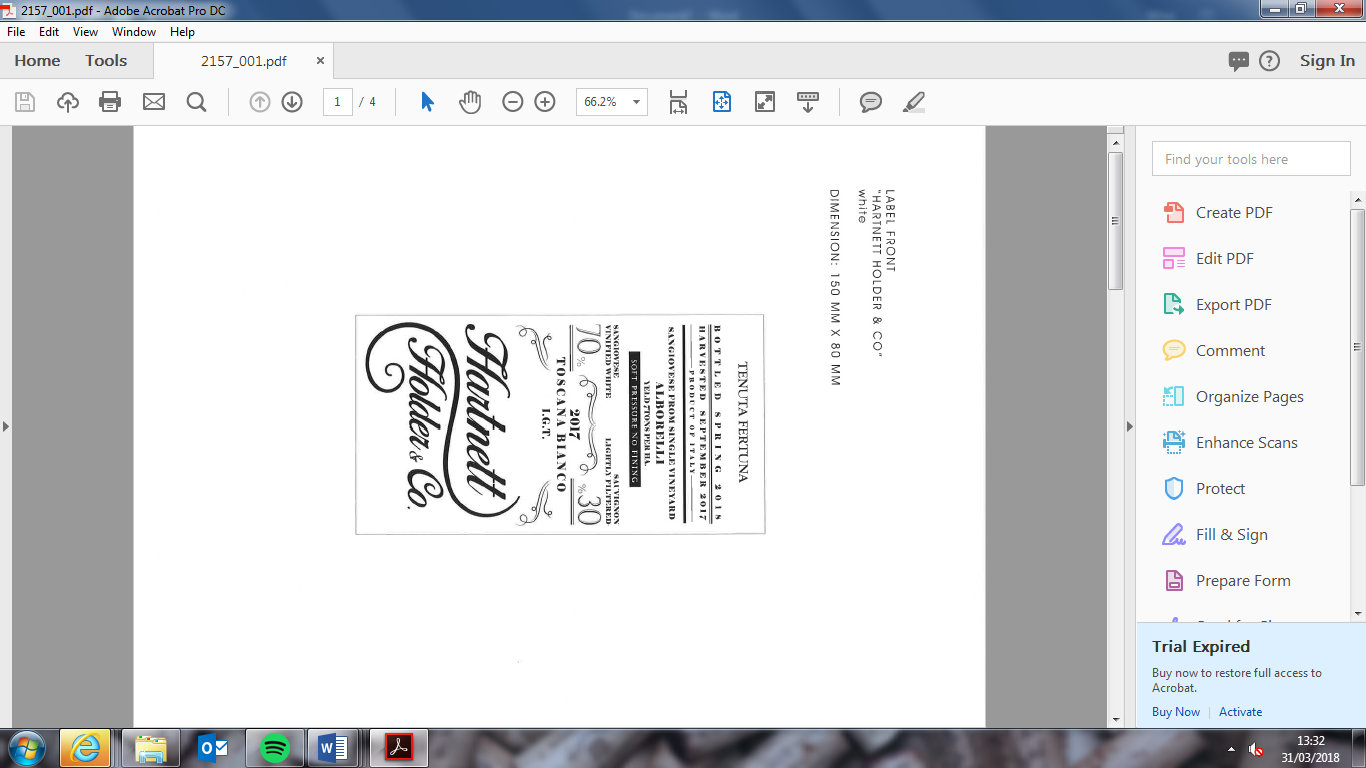 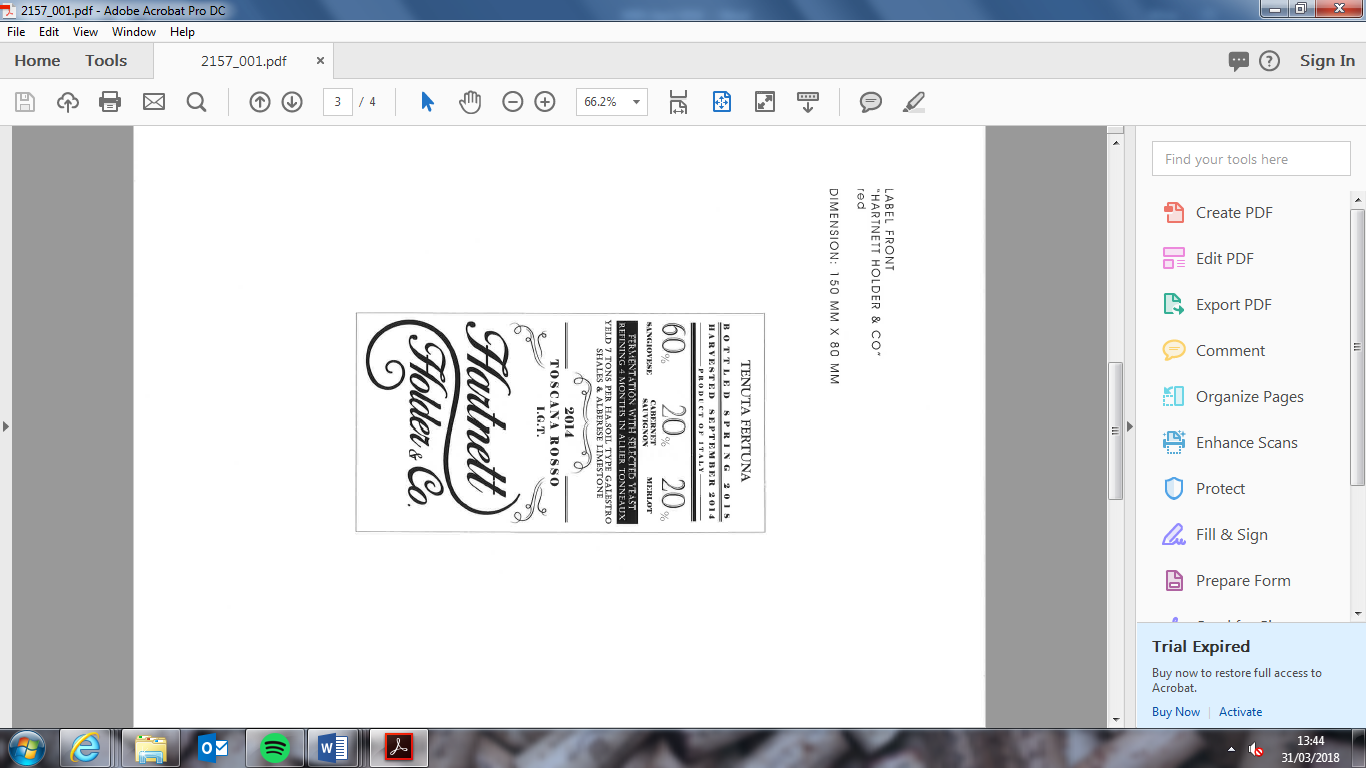 Paolo Rivella is the manager and winemaker at the Fertuna winery. Born in the Chianti Classico region, Paolo comes from a winemaking heritage stretching back to 1850 and his great-grandfather. After training in viticulture and oenology in Sienna, Paolo developed his skills at wineries in the Chianti region. Paolo's aim is to use his skill and passion to produce wine which will bring enjoyment and an authentic sip of Tuscany to all who taste it.WHITE	70% Sangiovese (vinified white) / 30% Sauvignon Blanc 	2019Intense, yet delicate, with light notes of garden herbs and white fruits. Fresh and dry with a lovely streak of minerality, a long aftertaste and crisp acidity. Great with fish appetizer and fresh fish in general.RED	70% Sangiovese / 20% Merlot / 10% Cabernet Sauvignon	2018Bright red fruits and a shot of vanilla are enveloped in toasty oak and layers of spice all supported by velvety tannins and superb length. The ideal companion for cured and stewed red meats, game, guinea fowl and mature cheese.175ml		250ml		500ml		Bottle£9.00		£12.00		£24.00		£36.00WINE BY THE GLASS                  ENGLISH SPARKLING WINE & CHAMPAGNE  		  (150ml)Thompson Scott ‘Noughty’ | 0% Alcohol		£6.00Le Colture | Prosecco, Veneto, Italy	NV	£11.50Ayala | Champagne, France	NV	£14.50Hambledon ‘Classic Cuvee’ | Hampshire, England	NV	£14.50 Gusbourne ‘Blanc de Blancs’ | Kent, England	2016	£15.00Exton Park ‘Reserve Blend Blanc de Noirs’ | Hampshire, England	NV	£17.50Hambledon | Hampshire, England  	Rose	NV	£16.50The Grange | Hampshire, England  	Rose	NV	£17.50Billecart-Salmon | Champagne, France 	Rose	NV	£24.00		                        WHITE	   (175ml)  (250ml)  	(500ml)Catarratto | Palazzi | Sicily, Italy 	2019	£7.50	  £10.00	   £20.00Grechetto | Cantina Goccia ‘d’Oro’ | Umbria, Italy		2018	£9.50	£12.50	   £25.00Chardonnay | Meerlust | Stellenbosch, South Africa 	2020	£14.50  	£18.00	   £36.00Pinot Bianco Blend | Terlan | Alto Adige, Italy 	2020	£15.00  	£20.00	   £40.00Albarino | Fulcro | Rias Baixas, Spain		2020	£16.00  	£21.00	   £42.00Carricante | Terre Nere ‘Montalto’ | Etna, Italy		2019	£16.00  	£21.00	   £42.00Gros/Petit Manseng | Souch | Jurancon, France | Sec		2014	£18.00  	£24.00	   £48.00		                        ROSE	   (175ml)  (250ml)  	(500ml)Grenache Blend | Chase ‘Selladore’ | Provence, France	2020	£11.00  	£15.50	   £31.00Grenache Blend | Leoube ‘Secret de Leoube’ | Provence, Fr	2019	£19.00  	£27.00	   £54.00		                        RED	   (175ml)  (250ml)  	(500ml)Nero D’Avola | Angelo | Sicily, Italy		2018	£7.50	   £10.00	£20.00Jaen | Prunus | Dao, Portugal		2017	£9.50  	£13.50  	£27.00Corvina | Allegrini | Valpolicella, Italy	2019	£10.00  	£14.50  	£29.00Frappato | Planeta | Sicily, Italy		2018  £11.00	  £15.00	  £30.00Malbec | Cosse et Maisonneuve ‘Le Combal’ | Cahors, France	2017	£13.50	£19.00	  £38.00Gamay | Anthony Thevenet ‘Chenas’ | Beaujolais, France	2018	£16.50	£23.00	  £46.00Sangiovese | Ciacci Piccolomini D’Aragona | Brunello, Tuscany	2014	£24.00	£34.00	  £68.00Smaller glasses of our wines by the glass selection are available in 125ml measures upon request.Fine, Rare and Unusual        A Special By The Glass SelectionThanks to CoraVin technology, we are able to offer a small selection of wines which under more traditional circumstances you would only be able to purchase by the bottle. These wines are available by the glass and bottle but as is the way with all things out of the ordinary, they might not stick around for too long!	WHITE 	125ML GLASSChenin Blanc Blend | A.A Badenhorst | Swartland, South Africa | Magnum	2015	£11.50Sauvignon Blanc | Sautereau | Sancerre, Loire, France	2019	£12.50 Garganega | Pieropan ‘Calvarino’ | Soave, Italy	2018	£16.00Chardonnay | Alois Lageder ‘Lowengang’| Alto Adige, Italy	2017	£19.50	RED 	125ML GLASSNero D’Avola | Planeta ‘Santa Cecilia’ | Sicily, Italy	2016	£15.00Pinot Noir | Au Bon Climat ‘Santa Maria Valley’ | Santa Barbara, California, USA	2018	£15.00Cabernet Blend | San Guido ‘Guidalberto’ | Bolgheri, Italy | Magnum	2017	£18.00Nebbiolo | Pio Cesare | Barbaresco, Italy	2014	£22.00Cabernet Blend | Leoville-Poyferre | St-Julien, Bordeaux, France | Magnum	2000	£35.00	SWEET 	50 ML GLASSSemillon | Chateau d’Yquem | Sauternes, Bordeaux, France	2008		£50.00SPARKLING HALVESNON-VINTAGEChampagneAyala ‘Brut Majeur’	NV	£39.00Billecart-Salmon	NV	£50.00Bollinger ‘Special Cuvee’	NV	£60.00Billecart-Salmon 	Rosé	NV	£65.00Ruinart		Rosé 	NV	£75.00EnglandHambledon ‘Classic Cuvee’	NV	£30.00		HALVES OF WHITECHARDONNAYItalyAntinori ‘Cervaro della Sala’ | Umbria	2019	£ 70.00Gaja ‘Gaia and Rey’ | Langhe, Piedmont	2008	£190.00FranceHenri Boillot | Puligny-Montrachet, Burgundy | 1er Cru ‘Clos de la Mouchere’	2017	£115.00Jean-Noël Gagnard ‘Les Masures’ | Chassange-Montrachet, Burgundy	2018	£88.00Vincent Girardin  | Chassange-Montrachet, Burgundy | 1er Cru ‘Cailleret’	2018	£98.00SAUVIGNON BLANCFranceCaves de Pouilly-Sur-Loire ‘Les Vieillottes’ | Pouilly-Fume, Loire	2019	£28.00GARGANEGAItalyPieropan | Soave Classico, Veneto	2020	£23.00TURBIANAItalyCa dei Frati ‘Brolettino’ | Lugana, Veneto	2018	£34.00GEWURZTRAMINERFranceCave de Turkheim | Alsace	2016	£25.00 HALVES OF REDCABERNET BLENDSFranceMargaux ‘Pavillon Rouge’ | Margaux, Bordeaux	2004	£175.00Batailley | Pauillac, Bordeaux	2007	£88.00Larrivet Haut-Brion | Pessac-Léognan, Bordeaux	2009	£67.00USARidge ‘Monte Bello’ | Santa Cruz Mountains, California	2016	£120.00ChileChadwick ‘Sena’ | Aconcagua	2013	£80.00MERLOT BLENDFranceClinet ‘Fleur de Clinet’ | Pomerol, Bordeaux	2008	£65.00PINOT NOIRFranceHenri Boillot | Volnay, Burgundy	2018	£69.00Harmand-Geoffroy ‘Clos Prieur’ | Gevrey-Chambertin, Burgundy	2017	£79.00J.F Mugnier  | Nuits-St-Georges, Burgundy | 1er Cru ‘Clos de la Marechale’	2017	£99.00SANGIOVESEItalyIsole e Olena	| Chianti Classico, Tuscany	2018	£32.00Caparzo | Brunello di Montalcino, Tuscany	2016	£60.00NEBBIOLOItalyEttore Germano ‘Serralunga d’Alba’ | Barolo	2016	£62.00TEMPRANILLOSpainIzadi | Rioja | Riserva	2017	£22.00SEASONAL SOMMELIER SELECTIONWe understand that browsing through our extensive list can be a daunting prospect. For that reason, here’s a small selection of wines we think are drinking particularly well with our seasonal menu WHITEAB Valley  | Vinho Verde, Portugal | Louriero 	2020	£39.00Green wine by name and green wine by nature. This wine is lean and bright with crunchy green apples and zesty citrusAndrian | Alto Adige, Italy | Müller Thurgau	 2020	£40.00This wine hails from Sud-Tirol, near the Austrian/Italian border; the region where Muller Thurgau produces its most evocative examples. There is a lovely alpine freshness and herbaceousnous accompanied by a touch of white pepper on the finish.Mullineux ‘Kloof Street’ | Swartland, South Africa | Chenin Blanc	2020	£46.00Chris & Andrea Mullineux are a power couple at the heart of the Swartland wine revolution. They gained renown with their incredible Terroir-driven wines, and this entry cuvee from them demonstrates their skill at all levels. Beautifully fresh and bursting with stone fruits and a hint of honeysuckle. Aphillantes ‘Clementia’ | Cotes du Rhone, France | Viognier Blend	2019	£58.00Aphillamntes take a hands off approach to wine making, working biodynamically to showcase the best nature can offer. A wine that hails the start of the colder months, Clementia is rich and waxy, with white lilly flower notes and ripe peach. Perfect with a meaty fish dish.Taille aux Loups ‘Remus’ | Montlouis sur Loire, France | Chenin Blanc	2015	£60.00One of the Loire’s cult winemakers, Jacky Blot has helped to raise the bar significantly in Montlouis. Making racy, dry style Chenin, with real purity and class. A little age has helped this settle in to a wonderful wine, showing the duality of Chenin Blanc; refreshing yet undeniably generous and rich. Blank Bottle ‘Epileptic Inspiration’ | Elgin, South Africa | Semillon	2018	£64.00A complete maverick and icon to boot. Hailing from the very south of Africa, Epileptic Inspiration is full of white pepper spices, ripe stonefruits and waxy flower notes. Great with poultry or full flavoured fish.Yangarra | Mclaren Vale, Australia | Roussanne	 2018	£68.00A variety more commonly associated with the Rhone Valley, Yangarra have expertly grown some Roussanne in their home of Mclaren. This wine gives notes of poised, waxy yellow fruit, dried peach and hay that lead into a broad mouthfeel developing into a creamy, savoury finish. Perfect with poultry and mushrooms.Claude Riffault ‘Monoparcelle 538’ | Sancerre, Loire, Fr | Sauvignon Blanc	2018	£95.00A sancerre which epiotomsies the style; mineral, fresh and clean as a whistle.. This is a sauvignon that requires a little bit more attention and will lend itself perfectly to accompaniying fresh fish and shellfish dishes.Carbonnieux | Pessac Léognan, Bordeaux, Fr | Sauvignon/ Semilllon	2005	£103.00In terms of history it has been the fabled red and sweet wines of Bordeaux that have drawn the most attention to this world renowned region. However for those in the know the whites are offen the most premium wines for those who make them. Full bodied and robust, full of ripe apricote and peach with grassy -undertones and a touch of vanilla spice.Sadie Family Wines ‘Palladius’ | Swartland | Chenin Blend	2017 	£160.00Made by legend winemaker Eben Sadie from a blend of no less than 11 different varietals, this complex and multi-layered wine is one of South Africa’s most celebrated and coveted bottles. Scarce production due to droughts has made this wine highly sought after and getting scarcer.SEASONAL SOMMELIER S-ELECTIONWe understand that browsing through our extensive list can be a daunting prospect. For that reason, here’s a small selection of wines we think are drinking particularly well with our seasonal menuREDCantina di Nizza ‘Le Pole’ | Asti, Italy | Barbera	2019	£29.00From Piedmont, one of our favourite areas in Italy, this wine is perfect for an easy summer’s lunch. Delicate red summer fruits and sour cherries make this a firm favourite with salads and light fish dishes. A.A Badenhorst ‘Secateurs’ | Swartland, South Africa | Cinsault/Grenache	2019 	£41.00Adi Badenhorst is a legend in the Swartland where he was instrumental, along with several of his friends, in revolutionising the region. He has been a long time proponant of growing Cinsault, and this lovely example vindicates his belief. Light, tart red fruits ensure the wine is fresh and delicate and a small percentage of Grencahce rounds things out perfectly. Francesco Rinaldi ‘Roussot’ | Piedmont, Italy | Dolcetto	2020	£46.00Delightfully vibrant and youthful. The roussot vineyard is in the heart of Barolo , but Rinaldi has admirably kept it planted to Dolcetto. Ripe red fruits underpin the wine but the recognisable floral and herbacious notes of dolcetto come to the fore alonngside. Delicious with pork and light meat dishes.  Goccia 'Nesso’ | Umbria, Italy | Sangiovese	2013	     £59.00Meaning ‘Link’, this is a wine that is strongly linked to its Umbrian origins. Red and black cherries through-out, a strong tannic backbone that leads to a long lingering finish. A sangiovese which exceeds all expectations of Umbrian wine. Fontodi | Chianti Classico, Italy | Sangiovese	2018	£70.00A benchmark wine for Chianti Classico from one of Italy’s great estates. Typical aromas and flavours of Sour cherry, rose and spice all come to the fore. Balnaves | Coonawara, Australia | Cabernet Sauvignon	2014	£75.00Made by Doug Balnaves, one of the regions most important and loved winemakers, this hearty Cabernet is Deep red in colour, an intense nose of cassis, blueberry, mint and fine mocha-coffee. Age has softened it in to a real beauty which will do any rich meats justice. Fertuna ‘Messio’ | Tuscany, Italy | Merlot	2012	£89.00Made by the producer of our own label Hartnett Holder&Co wines, this demonstrates why we began working with them. Produced only in the best vintages and expertly crafted. On the nose, an explosión of black fruits and vanilla that follows on to flavours of chocolate, graphite, tobacco and a hint of caramel.Pulenta Estate ‘Gran Cabernet Franc’ | Mendoza, Argentina | Cab Franc 	2018	£90.00One of our favourite South-American wines, this is a textbook example of Cabernet Franc and perfect for autumn. Dark Berry fruits and graphite notes with a touch of leather and cedar spice make this the wine to have with big meat dishes.Felsina ‘Colonia’ | Chianti Classico, Tuscany, IT | Sangiovese | Gran Selezione	2009	£160.00Gran Selezione Chianti was recently established as the pinacle designation for wines of the region. Colonia was one of the first bottlings under this label, and is a perfect example of just how impressive Chianti can be. A single vineyard, once forgotten and then revived, produces a mere 3000 bottles of this stunning wine. Allegrini ‘Amarone’ | Valpolicella, Italy | Corvina Blend	2015	£175.00For those who need an intense full-bodied wine not matter the season or occasion. Amarone is one of Italy’s iconic wines, and the unique process of drying the grapes before fermenting gives a concentrated and brooding wine. The producers skill is evidenced though by the freshness and drinkability of such a powerful wine.ENGLISH SPARKLINGNon-VintageHambledon ‘Classic Cuvée’ | Hampshire	NV	£60.00Hambledon | Hampshire | Rose	NV	£70.00Exton Park ‘Reserve Blend 32’ | Hampshire	NV	£80.00Exton Park ‘Reserve Blend 28 - Blanc de Noirs’ | Hampshire	NV	£85.00Hambledon ‘Premier Cuvée’ | Hampshire	NV	£88.00The Grange | Hampshire | Rose	NV	£90.00VintageCamel Valley | Rose		2018	£76.00 Gusbourne ‘Blanc de Blancs’ | Kent	2012	£99.00		2016	£79.00CHAMPAGNENon-VintageAyala ‘Brut Majeur’ 		NV	£60.00Ayala ‘Brut Nature’	NV	£70.00Ayala | Rose		NV	£90.00Bollinger ‘Special Cuvée’ 		NV	£120.00Billecart-Salmon | Rose		NV	£130.00Billecart-Salmon ‘Brut Sous Bois’		NV	£145.00Laurent Perrier | Rose		NV	£150.00Ruinart | Rose			NV	£155.00Gosset ‘Blanc de Meunier’	NV	£180.00Krug		NV	£280.00Vintage	Billecart-Salmon		2009	£130.00Cristal		2012	£350.00		2008	£450.00Dom Perignon	2010	£295.00		2008	£350.00Ayala ‘Perle d’Ayala’	2006	£185.00Dom Ruinart Blanc de Blancs	2006	£250.00Bollinger ‘R.D’	2004	£310.00Salon Le Mesnil Blanc de Blancs	1990	£650.00OTHER SPARKLINGItalyLe Colture ‘Sylvoz’ | Prosecco, Veneto	NV	£39.00Ca del Bosco | Franciacorte, Lombardy | Saten	2015	£125.00FranceVincent Caille ‘XBulles’ | Loire | Methode Ancestral	NV	£45.00WHITE WINECHARDONNAYFranceGilbert Picq | Chablis	2018	£58.00Gilbert Picq | Chablis | 1er Cru ‘Vosgros’	2018	£87.00Bernard Defaix | Chablis  | 1er Cru ‘Cote de Lechet’	2018	£88.00Raveneau | Chablis | 1er Cru ‘Butteaux’	2007	£425.00Leflaive ‘Les Sétilles’ | Bourgone Blanc	2018	  £63.00Thibault Liger-Belair ‘Les Charmes’ | Bourgone Blanc	2017	£65.00L’Arlot ‘La Gerbotte’ | Nuits Saint Georges	2015	£140.00Michel Lafarge | Beaune Blanc | 1er Cru ‘Clos des Aigrots’	2017	£140.00Jacques Prieur | Beaune Blanc | 1er Cru ‘Clos de la Féguine’	2014	£150.00	Bonneau du Martray | Corton Charlemagne | Grand Cru	1996	£280.00Heitz Lochardet | Meursault |‘La Barre’ 	2017	£ 99.00Roulot | Meursault | Tesson Clos du Mon Plaisir	2012	£565.00Coche Dury | Meursault 	2007	£ 1100.00Vallet Freres | Auxey Duresses	2016	£93.00Hubert Lamy | St Aubin | 1er Cru ‘Clos de la Chateniere’	2018	£165.00	Etienne Sauzet | Puligny Montrachet 	2018	£175.00Jean-Marc Pillot | Chassagne Montrachet 	2017	£140.00Caroline Morey | Chassagne Montrachet |‘Le Chene’	2016	£165.00Michel Niellon | Chassagne Montrachet | 1er Cru ‘Clos de la Maltroie’	2015	£200.00Francois Carillon | Chassagne Montrachet | 1er Cru ‘Les Macherelles’	2015	£179.00Francois Carillon | Chassagne Montrachet | 1er Cru ‘Clos St Jean’	2010	£260.00Drouhin - Marquis de Laguiche | Montrachet | Grand Cru	2010	£1,000.00Pierre-Yves Colin-Morey | Pernand-Vergelesses | 1er Cru ‘Sous Frétilles’	2018	£180.00	Francois Lumpp ‘Petit Marole’ | Givry | 1er Cru	2017	£88.00Les Herétieres du Comte Lafon | Macon Milly-Lamartine	2018	£65.00Vieilles Pierres | Pouilly-Fuisse	2017	£64.00Gilles Morat ‘Sous la Roche’ | Pouilly-Fuisse	2018	£90.00Tournelle ‘Corvees sous Curon’ | Arbois, Jura	2017	£99.00EnglandLitmus ‘Element 20’ | Surrey	2014	£55.00CHARDONNAY CONT.Italy Gaja ‘Gaia and Rey’ | Langhe, Piedmont	2016	£350.00Alois Lageder ‘Lowengang’ | Alto Adige	2017	£100.00Ronco del Gnemiz ‘Sol’ | Friuli	2019	£149.00Ronco del Gnemiz ‘Ronco Basso’ | Friuli	2019	£145.00Radikon ‘Slatnik’ | Collio, Friuli	2017	£90.00Antinori ‘Cervaro’|  Umbria	2019	£155.00Antinori ‘Bramito’ | Umbria	2020	£71.00South AfricaDe Wetshof ‘Bateleur’ | Robertson	2016	£94.00Crystallum ‘Clay Shales’ | Hemel-en-Aarde Ridge	2020	£88.00Ataraxia | Upper Hemel-en-Aarde	2019	£69.00Meerlust | Stellenbosch	2020	£56.00Leeu Passant | Stellenbosch	2018	£145.00USAKistler ‘Les Noisetiers’ | Napa, California	2019	£190.00Chanin ‘Los Alamos’ | Santa Barbara, California	2018	£101.00Au Bon Climat | Santa Barbara, California	2017	£72.00Montelena | Napa, California	2017	£115.00	2012	£125.00Ramey ‘Hyde Vineyard’ | Carneros, California	2016	£166.00Kongsgaard ‘The Judge’ | Napa, California	2013	£1000.00Antica Terra ‘Aequorin’ | Eola-Amity-Hills, Willamette, Oregon	2017	£250.00Canada	Le Clos Jordanne | Niagra Peninsula	2019	£89.00AustraliaTen Minutes By Tractor ‘Judd’ | Mornington Peninsula	2017	£155.00Ten Minutes By Tractor ‘Wallis’ | Mornington Peninsula	2017	£155.00Shaw & Smith ‘M3’ | Adelaide Hills	2018	£79.00Dawson James | Tasmania	2016	£110.00New Zealand	Felton Road ‘Block 6’ | Central Otago	2016	£115.00Chile	De Martino | Casablanca	2019	£39.00ALIGOTEFranceMichel Lafarge ‘Raisins Dores’ | Bourgogne Aligote	2016	£79.00CHENIN BLANC & BLENDSFranceNicholas Joly | Savenniéres - Coulée de Serrant, Loire	2016	£160.00	2013	£175.00Taille Aux Loups ‘Remus’ | Montlouis-sur-Loire, Loire	2015	£60.00Langois Château ‘Vieilles Vignes’ | Saumur, Loire	2017	£49.00Guiberteau ‘Brézé’ | Saumur, Loire	2016	£166.00South Africa	BlankBottle ‘Moment of Silence’ | Wellington 	2019	£49.00Mullineaux ‘Kloof Street’| Swartland	2020	£46.00David & Nadia Sadie ‘Aristagos’ | Swartland 	2019	£72.00Mullineux ‘Granite’ | Swartland	2018	£140.00Sadie Family Wines ‘Palladius’ | Swartland	2017	£160.00	2016	£160.00Alheit ‘Cartology’ | Western Cape	2014	£128.00SAUVIGNON BLANCFranceSautereau | Sancerre, Loire	2019	£59.00Claude Riffault ‘Monoparcelle 538’ | Sancerre, Loire	2018	£95.00Daguenau ‘Pur Sang’ | Pouilly-Fumé, Loire	2012	£240.00Daguenau ‘Silex’ | Pouilly-Fumé, Loire	2011	£295.00Pellé ‘Le Silex Du Carroir’ | Menetou-Salon, Loire	2019	£62.00Carbonnieux | Pessac-Leognan, Bordeaux	2005	£103.00Felix | St-Bris, Burgundy	2019	£36.00ItalyTerlan ‘Winkl’ | Alto Adige	2020	£69.00Terlan ‘Quarz’ | Alto-Adige	2018	£105.00Miani ‘Zitelle’ | Collio, Friuli	2018	£174.00New ZealandTin Pot Hut | Marlborough	2019	£39.00Huia | Marlborough	2018	£59.00Greywacke ‘Wild Sauvignon’| Marlborough	2018	£70.00USA	Inglenook | Rutherford, California	2016	£110.00MELON BLANCFranceLieubeau ‘Confluent’ | Muscadet Sevre et Maine, Loire	2019	£31.00Caillé ‘Le Fay d’Homme’| Muscadet Sevre et Maine, Loire	2019	£42.00Bellevue ‘Gaia’ | Muscadet, Loire	2018	£79.00SEMILLONAustraliaAlpha Box & Dice ‘Golden Mullet Fury’ | Mclaren Vale	2016	£54.00South AfricaBlank Bottle ‘Epileptic Inspiration’ | Elgin	2020	£64.00USAl’Ecole 41 | Columbia Valley, Washington	2018	£55.00MUSCADELLE/SAUVIGNON GRISFrancePalmer ‘Vin Blanc’ | Margaux, Bordeaux	2018	£280.00VIOGNIER & BLENDSFranceGeorge Vernay ‘Pied de Samson’ | Rhodaniennes	2018	£80.00Aphillantes ‘Clementia’ | Cotes du Rhone	2019	£58.00Grillet ‘Pontcin’ | Cotes du Rhone	2015	£160.00Georges Vernay ‘Coteau de Vernon’ | Condrieu, Rhone	2014	£220.00Grillet | Château Grillet, Rhone	2015	£425.00	2016	£470.00AustraliaClonakilla | Canberra District	2016	£82.00USAAlban Vineyards | Central Coast, California	2016	£84.00MARSANNEFranceClape | St.Peray, Rhone	2018	£96.00Alain Graillot | Crozes-Hermitage, Rhone	2017	£80.00Colombier | Hermitage, Rhone	2014	£145.00Jean Louis Chave | Hermitage, Rhone	2001	£288.00Beaucastel ‘Coudelet de Beaucastel’ | Cotes du Rhone	2019	£94.00ROUSSANNE USAQupe | Santa Maria Valley, California	2013	£120.00AustraliaYangarra | McLaren Vale	2018	£68.00PETIT MANSENG FranceSouch | Jurançon	2014	£65.00Dagueneau ‘Les Jardin des Babylones’ | Jurançon	2014	£125.00SAVAGNINFranceDomaine du Pelican | Arbois, Jura | Ouille	2015	£93.00Benedicte & Stephane Tissot | Chateau-Chalon, Jura | Sous-Voile	2011	£150.00Macle | Chateau-Chalon, Jura | Sous-Voile	2007	£250.00CHASSELAS FrancePierre Frick ‘Sans Soufré’ | Alsace	2017	£52.00RIESLINGFrance	Loew ‘Muschelkalck’ | Alsace	2018	  £49.00Josmeyer ‘Le Kottabe’ | Alsace	2019	  £72.00Zind-Humbrecht ‘Clos St Urbain’ | Rangen de Thann, Alsace	2008	£185.00Germany	Egon Müller ‘Scharzhofberger’ | Mosel | Kabinett	2007	£280.00Bürklin-Wolf ‘Gaisböhl’ | Pfalz | Trocken	2017	£117.00AustriaF.X Pichler Ried ‘Durnsteiner Kellerberg’ | Wachau | Smaragd	2005	£165.00AustraliaLangmeil ‘Wattle Brae’ | Eden Valley	 2019	£110.00New ZealandFramingham | Marlborough	2019	£44.00Seresin ‘Momento’ | Marlborough	2013	£45.00South AfricaSpioenkop | Elgin	2016	£68.00ItalyFranz Haas ‘Schweizer’ | Alto-Adige	2014	£69.00GEWÜRZTRAMINERFrance	Zind-Humbrecht ‘Clos St Urbain’ | Rangen de Thann, Alsace	2013	£135.00New Zealand	Huia | Marlborough	2017	£49.00PINOT BLANC & BLENDSItalyTerlan ‘Cuvée Terlaner’ | Alto-Adige | Pinot Bianco/Chardonnay/Sauvignon	2020	£54.00Terlan ‘Vorberg’ | Alto-Adige	2014	£90.00	2012	£130.00Terlan ‘Nova Domus’ | Alto-Adige	2016	£110.00Terlan ‘Rarity’ | Alto-Adige 	1991	£375.00PINOT GRIS/GRIGIOItalyRadikon ‘Sivi’ | Collio	2017	£90.00France	Zind-Humbrecht ‘Rotenburg’ | Alsace	2018	£99.00CORTESEItalyGiustiniana ‘Lugarara’ | Gavi, Piedmont	2020	£48.00NASCETTAItalyFranco Conterno | Langhe, Piedmont	2019	£57.00PRIE BLANCItalyCave Mont Blanc | Morgex et de la Salle, Valle D’Aosta	2016	£47.00TURBIANAItalyCa dei Frati ‘I Frati’ | Lugana, Veneto	2020	£50.00FRIULANO & BLENDSItalyRonco del Gnemiz ‘Buri Bellaria’ | Friuli	2019	£135.00Miani ‘Buri’ | Collio, Friuli	2019	£ 145.00Miani ‘Bianco’ | Collio, Friuli | Friulano/Ribolla/Malvasia	2018	£ 99.00Miani ‘Filip’ | Collio, Friuli	2017	£135.00	RIBOLLA GIALLAItalyMiani ‘Pettarin’ | Collio, Friuli	2017	£155.00	2016	£130.00		2011	£175.00GARGANEGAItalyPieropan ‘Calvarino’ | Soave Classico, Veneto	2018	£79.00Pieropan ‘La Rocca’ | Soave Classico, Veneto	2017	£89.00	2012	£120.00	2011	£120.00	2010	£120.00MULLER THURGAUItalyAndrian | Alto Adige	2020	£40.00TREBBIANOItalyAurora | Marche	2017	£45.00Emidio Pepe | Abruzzo	2016	£158.00	2010	£219.00GRECHETTOItalyCantina Goccia ‘d’Oro’ | Umbria	2018	£36.00VERNACCIAItalyPanizzi ‘Santa Maria’ | San Gimignano, Tuscany	2018	£59.00CATARATTOItalyPalazzi | Sicily	2019	£27.00Ciello | Sicily	2018	£26.00CARRICANTEItaly Terre Nere ‘Montalto’ | Etna, Sicily	2019	£64.00Terre Nere ‘Santo Spirito’ | Etna, Sicily	2019	£79.00ALBARINOSpainFulcro ‘Pedriera’ | Rias Baixas, Galicia	2020	£62.00Forjas del Salnés ‘Goliardo A Telleira’ | Rias Baixas, Galicia	2019	£105.00GODELLOSpainRafael Palacios ‘Louro Do Bolo’ | Valdeorras	2019	£58.00Rafael Palacios ‘As Sortes’ | Valdeorras	2019	£129.00VIURASpainR Lopez de Heredia ‘Vina Tondonia’ | Rioja | Reserva	2009	£119.00Murrietta ‘Capellania’ | Rioja	2016	£89.00ALBILLOSpainCa di Mat ‘Valautin’ | Vinos de Madrid	2017	£52.00GRENACHE GRISSpainClos Mogador ‘Nelin’ | Priorat  	2016	£95.00GRÜNER VELTLINERAustriaLoimer ‘Ried Loiserberg’ | Kamptal	2020	£63.00Rudi Pichler | Wachau | Federspiel	2018	£69.00	F.X Pichler ‘Ried Liebenberg’ | Wachau | Smaragd	2017	£140.00	LOUREIROPortugalAB Valley ‘Loureiro’ | Vinho Verde	2020	£39.00AZALPortugalAB Valley ‘ABCDarium’ | Vinho Verde	2020	£48.00ENCRUZADO BLENDPortugalPrunus | Dao	2017	£46.00ANTÃO VAZ/ARINTO/ROUPEIROPortugalEsporao ‘Reserva’ | Alentejo	2017	£45.00FURMINTHungaryDereszla | Tokaji | Dry	2018	£38.00WHITE PINOT NOIREnglandLitmus | Surrey	2016	£55.00BACCHUSEnglandLitmus ‘Orange’ | Surrey	2020	£38.00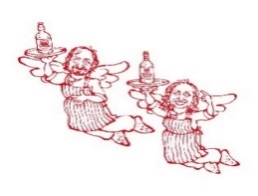 ROSE WINEGRENACHEFranceChase ‘Selladore’ | Provence	2020	£46.00Leoube ‘Secret de Leoube’ | Provence	2019	£81.00Ott ‘Clos Mireille’ | Provence	2019	£90.00Leoube ‘La Londe’ | Provence	2018	£101.00GRENACHE BLENDSSpainDido ‘La Solucio Rosa’ | Montsant | Grenache/Macabeo/Carinena/Syrah	2017	£61.00R Lopez de Heredia ‘Vina Tondonia’ | Rioja | Gran Reserva	2010	£115.00AustraliaCharles Melton ‘Rose of Virginia’ | Barossa Valley | Grenache/Shiraz/Cabernet	2018	£56.00PINOT NOIRNew ZealandFelton Road ‘Vin Gris’ | Central Otago	2016	£76.00NEGROAMAROItalyTormaresca ‘Calafuria’ | Salento, Puglia	2018	£38.00PINOT NOIREnglandSimpsons ‘Railway Hill’	| Kent	2020	£44.00GROPPELLO/MARZEMINO/SANGIOVESEItalyCa dei Frati ‘Rosa dei Frati’ | Lugana, Lombardy	2020	£44.00ZWEIGELT/BLAUFRÄNKISCHAustriaGut Oggau ‘Winifred’ | Burgenland, Austria	2020	£76.00RED WINECABERNET SAUVIGNON & BLENDSFrance - BordeauxCantemerle | Médoc	2014	£88.00Potensac | Médoc	2013	£75.00Charmail | Médoc	2006	£119.00Sociando-Mallet | Haut-Médoc	2004	£120.00Haut-Beausejour  | Saint Estèphe	2015	£70.00Lafon-Rochet  | Saint Estèphe	2000	£235.00Cos D’Estournel  | Saint Estèphe | 2ème Cru Classé	1995	£350.00Gruaud-Larose  | Saint Julien | 2éme Cru Classé	2009	£200.00Beychevelle  | Saint Julien | 4éme Cru Classé	2009	£240.00Grand-Puy-Lacoste | Pauillac | 5éme Cru Classé	2008	£170.00Duhart Milon | Pauillac|  4éme Cru Classé	2006	£189.00Batailley | Pauillac | 5éme Cru Classé	2000	£199.00Lafite-Rothschild | Pauillac | 1er Cru Classé	1989	£2300.00Kirwan | Margaux  | 3ème Cru Classé	2010	£190.00	2007	£140.00Palmer | Margaux | 3ème Cru Classé	2004	£395.00Margaux | Margaux | 1er Cru Classé	1985	£1250.00Domaine de Chevalier | Pessac-Léognan	2014	£155.00Haut-Bailly | Pessac-Léognan	2006	£220.00	1989	£320.00La Mission Haut Brion | Pessac-Léognan | 2éme Cru Classé	1999	£399.00Haut-Brion | Pessac-Léognan | 1er Cru Classé	1999	£795.00ItalySan Guido ‘Sassicaia’ | Bolgheri Sassicaia, Tuscany	2009	£385.00	2002	£399.00Antinori ‘Guado al Tasso’ | Bolgheri, Tuscany	2010	£250.00		2004	£250.00Castello di Rampolla ‘d’Alceo’ | Tuscany	2010	£325.00Antinori ‘Solaia’ | Tuscany	2001	£410.00ArgentinaZapata ‘Nicolas Catena Zapata’ | Mendoza	2006	£260.00ChileEmiliana ‘Coyam’ | Colchagua	2017	£63.00De Martino | Maipo	2018	£42.00CABERNET SAUVIGNON & BLENDS CONT.USARodney Strong | Sonoma County, California	2016	£59.00Sebastiani | Napa Valley, California	2016	£89.00	Joseph Phelps ‘Insignia’ | Napa Valley, California	2012	£350.00	Harlan Estate | Napa Valley, California	2009	£1800.00Montelena | Napa Valley, California	2005	£310.00Dominus | Napa Valley, California	1992	£440.00	1984	£450.00Shafer ‘Hillside Select’ | Stag’s Leap, Napa	2007	£890.00	1987	£600.00Inglenook ‘Rubicon’ | Rutherford, Napa	2010	£290.00Ridge Vineyards ‘Monte Bello’ | Santa Cruz Mountains, California	2010	£360.00AustraliaPlan B ‘GT’ | South Australia	2016	£41.00Grosset ‘Gaia’ | Clare Valley	2014	£100.00Balnaves | Coonawara	2014	£75.00Geoff Merrill ‘Reserve’ | Coonawara	2012	£82.00Parker Estate ‘First Growth Terra Rossa’ | Coonawara	1991	£190.00Yarra Yering ‘Dry Red Wine No.1’ | Yarra Valley, Victoria	2016	£150.00	South AfricaRestless River ‘Main Road & Dignity’ | Upper Hemel-en-Aarde	2017	£130.00CABERNET FRANC & BLENDSFranceGuiberteau ‘Les Arboises’ | Saumur, Loire	2016	£170.00Lamé Delisle Boucard | Bourgueil, Loire	2014	£39.00ItalyTrinoro ‘Le Cupole’ | Tuscany	2016	£80.00Trinoro | Tuscany	2010	£296.00ArgentinaPulenta ‘Gran Cabernet Franc’ | Agrelo, Mendoza	2017	£90.00PETIT VERDOTArgentinaDecero ‘Mini Ediciones’ | Agrelo, Mendoza	2014	£63.00MERLOT & BLENDSFrance - Bordeauxl’Aurage | Cotes de Castillon	2013	£112.00	L’Hospitalet de Gazin | Pomerol	2012	£105.00	La Pointe | Pomerol	2009	£155.00Trigant de Boisset | Pomerol	2005	£99.00Vieux Château Certan | Pomerol	2002	£265.00Petrus | Pomerol	1994	£3400.00Saintayme | Saint-Emilion | Grand Cru	2015	£85.00Fonbel | Saint-Emilion | Grand Cru		2008	£96.00	Pavie | Saint-Emilion | 1er Grand Cru Classé A	2005	£699.00Angelus | Saint-Emilion | 1er Grand Cru Classé A	2004	£590.00Cannon de Brem | Cannon-Fronsac	2005	£77.00Les Cruzelle | Lalande-de-Pomerol	2006	£89.00ItalyMiani | Collio, Friuli	2015	£175.00	2016	£175.00Radikon | Collio, Friuli | 50cl	2006	£120.00Castello di Ama ‘l’Apparita’ | Tuscany	2011	£228.00Ornellaia ‘Masseto’ | Tuscany	2010	£1750.00Fertuna ‘Messio’ | Maremma, Tuscany	2012	£89.00CroatiaMatosevic ‘Grimalda’ | Istria	2013	£76.00USAHyde de Villaine ‘Belle Cousine’ | Napa Valley, California	2013	£155.00	2008	£175.00MALBEC & BLENDSArgentinaCadus ‘Tupungato’ | Mendoza	2017	£57.00Pulenta ‘Gran Corte’ | Mendoza | Malbec/Cabernet Sauvignon/Merlot/Petit Verdot	2018	£115.00	Norton ‘L-117’ | Mendoza	2017	£92.00	Norton ‘Gernot Langes’ | Mendoza	2015	£165.00Cheval des Andes  | Mendoza	2015	£180.00Noemia ‘Alisa’  | Patagonia	2020	£59.00France Mas Del Perie ‘Les Acacias’ | Cahors	2017	£94.00Cosse et Maisonneuve ‘Le Fage’ | Cahors	2016	£58.00Cedre ‘Le Cedre’ | Cahors	2014	£115.00CARMENERE & BLENDSChileLapostolle ‘Clos Apalta’ | Colchagua Valley	2015	£200.00PINOT NOIRFrance – BurgundyMontille | Bourgogne Rouge	2014	£76.00Athenais | Irancy	2015	£110.00Armand Rousseau | Gevrey-Chambertin | 1er Cru ‘Lauvaux St Jacques’	2015	£575.00Trapet ‘Ostrea’ | Gevrey-Chambertin	2011	£150.00Armand Rousseau | Gevrey-Chambertin | 1er Cru ‘Clos St Jacques’	2008	£1500.00Armand Rousseau | Charmes-Chambertin | Grand Cru	2015	£730.00Varoilles | Charmes-Chambertin | Grand Cru	2005	£295.00Armand Rousseau | Chambertin- Clos de Béze | Grand Cru	2015	£3500.00Dujac | Clos-Saint-Denis | Grand Cru	2011	£650.00Taupenot-Merme | Chambolle-Musigny	2014	£140.00Frederic Magnien ‘Couer des Pierre’| Chambolle-Musigny | 1er Cru ‘	2012	£145.00Georges Roumier | Chambolle-Musigny	2009	£490.00Ghislaine Barthod  | Chambolle-Musigny	2007	£180.00Georges des Vogüe | Musigny | Grand Cru	2010	£1350.00Chezeaux | Vosne-Romanée	2012	£144.00Dujac | Vosne-Romanée | 1er Cru ‘Aux-Malconsorts’	2011	£480.00Romanée-Conti | Richebourg | Grand Cru	2015	£2600.00Bertrand Machard de Gramont | Nuits-Saint-Georges |’Les Vallerots’	2005	£ 150.00Follin-Arbelet | Aloxe Corton | 1er Cru ‘Clos du Chapitre’	2011	£134.00 Bertrand Bachelet | Maranges | 1er Cru ‘La Fussiere’ 	2016	£ 89.00Montille | Volnay | 1er Cru ‘Les Taillpieds’	2013	£172.00Marquis d’Angerville | Volnay | 1er Cru ‘Champans’	2010	£260.00Comtes Lafon | Monthélie | 1er Cru ‘Les Duresses’	2015	£150.00Faiveley | Mercurey | 1er Cru ‘Clos des Myglands’	2018	£75.00GermanyThörle ‘Saulheimer Hölle’ | Rheinhessen	2016	£120.00Thörle ‘Saulheimer Probstey’ | Rheinhessen	2015	£110.00EnglandLitmus | Surrey	2018	£46.00PINOT NOIR CONT.AustraliaYabby Lake ‘Block 2’ | Mornington Peninsula	2015	£185.00	By Farr ‘Tout Pres’ | Geelong, Victoria	2016	£210.00Dawson James | Tasmania	2016	£135.00New ZealandHuia | Marlborough	2016	£68.00Ata Rangi ‘Crimson’ | Martinborough	2018	£79.00Schubert ‘Block B’ | Martinborough	2017	£100.00Bell Hill ‘Old Weka Pass Road’ | Canterbury	2016	£160.00USACristom ‘Mt. Jefferson’ | Willamette, Oregon	2018	£88.00Colene Clemens ‘Dopp Creek’ | Chahalem Mountains, Oregon	2017	£82.00Antica Terra ‘Ceras’ | Willamette, Oregon	2017	£199.00Antica Terra ‘Botanica’ | Willamette, Oregon	2017	£199.00Antica Terra ‘Antikythera’ | Willamette, Oregon	2017	£260.00Sine Qua Non ‘A Capella’ | Oregon	2000	£620.00Williams Seylem ‘Rochioli Riverblock’ | Russian River Valley, California	2017	£230.00Williams Seylem ‘Foss Vineyard’ | Russian River Valley, California	2014	£185.00Au Bon Climat ‘Santa Maria Valley’ | Santa Barbara, California	2018	£79.00Chanin ‘Los Alamos’| Santa Barbara, California	2018	£115.00Chanin ‘Sandford & Benedict’ | Santa Barbara, California	2016	£150.00Canada	Le Clos Jordanne | Niagra Peninsula	2019	    £95.00ChileMorande | Casablanca	2018	£39.00South AfricaStorm ‘Vrede’ | Hemel-en-Aarde Valley	2018	£ 90.00BulgariaEdouardo Miroglio ‘Soli’ | Thracian Valley	2017	£35.00GAMAYFranceAnthony Thevenet | Chenas, Beaujolais	2018	£72.00Jean Foillard ‘Cote de Py’ | Morgon, Beaujolais	2018	£120.00SYRAH/SHIRAZ & BLENDSFrance - RhoneGuigal ‘Château D’Ampuis’ | Côte Rotie	2010	£250.00Guigal ‘La Turque’ | Côte Rotie	2004	£375.00	1993	£390.00	1992	£390.00Guigal ‘La Landonne’ | Côte Rotie	1993	£430.00Bernard Faurie | Hermitage	2014	£160.00Chapoutier ‘Pavillon’ | Hermitage	1999	£330.00Colombier | Hermitage	1996	£225.00Bruyeres ‘Beaumont’ | Crozes-Hermitage	2017	£62.00Clape | Cornas	2014	£170.00Allemand ‘Reynard’ | Cornas	2013	£375.00SpainCastillo Perelada ‘Finca Garbet’ | Empordá	2005	£240.00	2004	£265.00AustraliaJohn Duval ‘Entity’ | Barossa Valley	2018	£79.00Henschke ‘Hill of Grace’ | Eden Valley	2005	£895.00Yarra Yering ‘Dry Red Wine No.2’ | Yarra Valley, Victoria	2015	£150.00Jasper Hill ‘Georgia’s Paddock’ | Heathcote, Victoria	2015	£150.00 New ZealandMan O War ‘Dreadnought’ | Waiheke Island	2017	£82.00South AfricaMullineux ‘Schist’ | Swartland	2014	£180.00Sadie Family Wines ‘Columella’| Swartland	2008	£185.00USAL’Ecole 41 | Columbia Valley, Washington	2017	£54.00Gramercy Cellars ‘Lagniappe’ | Columbia Valley, Washington	2013	£140.00Sine Qua Non ‘Ratsel’ | Ventura, California	2016	£680.00Sine Qua Non ‘Trouver L’Arene’ | Ventura, California	2015	£680.00Alban Vineyards ‘Reva’ | Edna Valley	2013	£175.00ChileLapostolle ‘Cuvée Alexandre’ | Colchagua	2015	£48.00GRENACHE & BLENDSUSASine Qua Non ‘Dirt Venacular’ | Ventura, California	2016	£680.00Sine Qua Non ‘Le Chemin Vers L'Heresie’ | Ventura, California	2015	£680.00Le P’tit Paysan ‘Le Petit Pape’ | Central Coast	2016	£68.00AustraliaGrenock Creek ‘Cornerstone’ | Barossa Valley	2010	£ 110.00France Montirius ‘La Muse Papilles’ | Cotes du Rhone	2019	£ 41.00Château de Fonsalette | Cotes du Rhone	2003	£399.00Beaucastel | Châteauneuf-du-Pape	2011	£160.00	2010	£195.00Henri Bonneau ‘Réserve des Célestins’ | Châteauneuf-du-Pape	2006	£700.00Le Vieux Donjon | Châteauneuf-du-Pape	1990	£225.00Saint Cosme ‘Valbelle’ | Gigondas	2009	£168.00Montirius ‘Garrigues’ | Vacqueras	2016	£ 54.00Château Simone | Palette, Provence	2014	£125.00SpainAlvaro Palacios ‘Finca Dofi’ | Priorat	2017	£125.00Alvaro Palacios ‘L’ermita’ | Priorat	2011	£995.00Clos Mogador | Priorat 	2009	£175.00	2007	£200.00	2003	£220.00Clos Martinet | Priorat	2000	£180.00CINSAULT & BLENDSSouth AfricaBadenhorst ‘Secateurs’ | Swartland	2019	  £41.00Blank Bottle ‘Retirement @ 65’ | Darling	2019	  £70.00NEBBIOLOItalyLuigi Oddero | Langhe	2015	£62.00Massolino | Barolo	2016	£109.00Aldo Conterno ‘Cicala’ | Barolo	2012	£220.00 Roberto Voerzio ‘Fossati Casa Nere 10 anni’ | Barolo | Riserva	2008	£355.00Guiseppe Mascarello ‘Monprivato’ | Barolo	2006	£290.00Elio Altare ‘Cerretta’ | Barolo	2005	£315.00Paolo Scavino ‘Bricco Ambrogio’ | Barolo	2003	£175.00Pio Cesare | Barbaresco	2014	£130.00Gaja | Barbaresco	2009	£360.00	1964	£280.00BARBERAItalyCantina di Nizza ‘Le Pole’ | Asti, Piedmonte	2018	£29.00DOLCETTOItalyGiacomo Fenocchio | Alba, Piedmonte	2018	£45.00Francesco Rinaldi ‘Roussot’ | Alba, Piedmonte	2020	£46.00AustraliaAlpha Box & Dice ‘Dead Winemakers Society’ | Adelaide Hills	2015	£53.00PELAVERGAItalyGianluca Colombo | Verduno Pelaverga, Piedmont	2020	£60.00 SCHIOPPETTINOItalyRonco del Gnemiz | Friuli-Venezia Giulia	2018	£88.00FREISAItalyClaudio Mariotto ‘Braghe’ | Colli Tortonesi, Piedmont	2018	£42.00LAGREINItaly Terlan ‘Gries’ | Alto Adige	2018	£57.00CORVINAItalyAllegrini | Valpolicella Superiore	2019	£43.00Romano dal Forno | Valpolicella Superiore	2008	£180.00	1999	£250.00Quintarelli ‘Rosso del Bepi’ | Veneto	2008	£235.00Masi ‘Riserva di Costasera’ | Amarone della Valpolicella	2013	£145.00Allegrini | Amarone della Valpolicella	2015	£175.00Allegrini ‘La Grola’ | Veronese IGT	2017	£68.00NERO D’AVOLAItalyAngelo | Sicily	2018	£29.00Zisola | Noto	2017	£49.00Planeta ‘Santa Cecilia’ | Sicily	2016	£79.00	2020	£39.00FRAPPATOItalyPlaneta | Sicily	2018	£45.00SANGIOVESE & BLENDSItalyCastello Romitorio ‘Brio’ | Tuscany	2019	£40.00 Fertuna ‘Hartnett Holder & Co’ | Maremma, Tuscany	2018	£34.00Montevertine ‘Le Pergole Torte’ | Tuscany	2015	£175.00Fontodi ‘Flaccianello’ | Tuscany	2010	£230.00		2009	£260.00Antinori ‘Tignanello’ | Tuscany	2009	£275.00		1999	£310.00Isole e Olena ‘Cepparello’ | Tuscany	2002	£169.00Selvapiana | Chianti Rufina, Tuscany	2017	£47.00Fontodi | Chianti Classico, Tuscany	2017	£70.00Fontodi ‘Vigna del Sorbo’ | Chianti Classico, Tuscany | Riserva	2010	£175.00Felsina ‘Colonia’ | Chinati Classico, Tuscany | Gran Selezione	2009	£160.00Castello di Ama | Chianti Classico, Tuscany | Riserva	2008	£125.00Ciacci Piccolomini D’Aragona | Brunello di Montalcino, Tuscany 	2014	£100.00La Serena | Brunello di Montalcino, Tuscany	2013	£150.00 Casse Base ‘Soldera Toscana IGT’ | Brunello di Montalcino, Tuscany	2011	£940.00San Polino | Brunello di Montalcino, Tuscany | Riserva	2007	£195.00Casse Base ‘Soldera’ | Brunello di Montalcino, Tuscany | Riserva	2006	£1000.00Ciacci Piccolomini D’Aragona | Brunello di Montalcino, Tuscany | Riserva	2006	£390.00	2001	£475.00	1997	£550.00Goccia ‘Nodo’ | Umbria	2012	£39.00 Goccia ‘Nesso’ | Umbria	2013	£59.00 Ciu Ciu ‘Bacchus’ | Rosso Piceno, Marche	2017	£32.00 PRIMITIVO/ZINFANDELItalyTormaresca ‘Neprica’ | Salento, Puglia	2018	£42.00USADecoy | Sonoma County, California	2017	£75.00Seghesio | Sonoma County, California	2017	£65.00Ridge ‘Lytton Springs’| Dry Creek Valley, California	2018	£115.00Ridge ‘Geyserville | Alexander Valley, Sonoma, California	2018	£115.00South AfricaCraig Hawkins | Swartland	2015	£44.00NEGROAMAROItalyCaiaffa | Puglia	2018	£39.00AGLIANICOItalyPiano del Cero | Vulture, Campania	2018	£72.00Quintadecimo | Taurasi | Riserva	2009	£175.00AustraliaAlpha Box & Dice ‘Xola’ | McLaren Vale	2017	£69.00TEMPRANILLOSpainRoda ‘Sela’ | Rioja	2017	£43.00Marques de Murrietta | Rioja | Reserva	2016	£57.00Benjamin Romeo ‘La Cueva del Contador’ | Rioja	2005	£195.00La Rioja Alta ‘890’ | Rioja | Gran Reserva	2005	£205.00Artadi ‘Pagos Viejos’ | Rioja	2001	£165.00Pintia | Toro	2008	£160.00Trus | Ribera del Duero | Crianza	2016	£42.00Pingus ‘Flor de Pingus’ | Ribera del Duero	2010	£199.00Alion | Ribera del Duero	2009	£190.00Pesquera | Ribera del Duero | Reserva	1999	£150.00Vega Sicilia ‘Unico’ | Ribera del Duero	1962	£1999.00Habla del Silencio | Extremadura 	2016	£45.00AustraliaS.C Pannell | Mclaren/Langhorn	2016	£54.00MENCIASpainDescendientes de Palacios ‘Villa de Corullon’ | Corullon	2017	£99.00Jose Antonio García ‘Unculin’ | Bierzo	2016	£44.00PortugalPrunus | Dao	2017	£39.00CRIOLLAArgentinaCadus | Mendoza	2017	£48.00BONARDAArgentinaNieto Senetiner | Mendoza	2016	£64.00TOURIGA NACIONAL & BLENDSPortugalDuas Quintas ‘Reserva’ | Douro	2015	£82.00Herdade Do Peso ‘Reserva’ | Alentejo	2015	£64.00SWEET & FORTIFIED WINEBY THE GLASS 	SWEET 	75ML GLASSChenin Blanc | Mt. Difficulty ‘Long Gully’ | Otago, New Zealand	2016	£9.50Moscato | Cascinone ‘Vendemmia Tardiva’ | Piedmont, Italy	2015	£10.50Garganega | Pieropan ‘Le Colombare’ | Soave, Italy	2016	£15.00Corvina | Allegrini ‘Recioto’| Valpolicella, Italy	2015	£16.00Semillon | Chateau Suduiraut | Sauternes, France	2010	            £18.00Semillon | Chateau d’Yquem | Sauternes, France	2008	£50.00	SHERRY		75ML GLASSLustau | Fino 	NV	£6.50Lustau | Pedro Ximénes	NV	£8.50	PORT		75ML GLASSNiepoort | Late Bottled Vintage	2014	£9.50Quinta do Infantado | Tawny	10YO	£10.00FORTIFIED BOTTLESPORTPortugalNiepoort | Late Bottled Vintage                                             	 	2014	£75.00Wiese & Krohn | Colheita		1961	£255.00Quinta do Infantado | Tawny                                                                	 Half	10YO	£38.00Warre’s | Vintage		1983	£175.00SHERRYSpainLustau ‘Puerto Fino’ | Fino	Half	NV	£30.00Lustau | Manzanilla	Half	NV	£35.00Lustau ‘Almacenista Vides’ | Palo Cortado                                         	50cl	NV	£74.00Lustau | Pedro Ximénes	Half	NV	£38.00SWEET BOTTLESSEMILLON/SAUVIGNON BLANCFranceRieussec | Sauternes | 1er Cru Classé		2011	£160.00Suduiraut | Sauternes | 1er Cru Classé		2010	£120.00Yquem | Sauternes | 1er Cru Classé Superieur	Half	2008	£225.00Yquem | Sauternes | 1er Cru Classé Superieur		1990	£550.00Guiraud | Sauternes | 1er Cru Classé		2001	£175.00USASine Qua Non ‘Mr. K Vin de Paille’ | Ventura, California	Half	1999	£350.00PETIT MANSENG France Dagueneau ‘Les Jardin des Babylones’ | Jurançon	 50cl	2008	£150.00ItalyOrnus dell’Ornellaia | Tuscany                                               	Half	2009	£140.00MUSCAT BLANC A PETITS GRAINSItalyCascinone ‘Palazzina’ | Moscato d’Asti | Vendemmia Tardiva            	 Half	2016	£30.00MALVASIA/TREBBIANOItalyIsole e Olena ‘Vin Santo’ | Chianti Classico	Half 	2008	£77.00GARGANEGAItalyPieropan ‘Recioto di Soave’ | Soave Classico                                   	50cl	2016	£73.00CORVINA/RONDINELLAItalyGiovanni Allegrini ‘Recioto della Valpolicella’ | Valpolicella 	50cl	2015	£84.00WELSCHRIESLINGAustriaKraacher No.8 | Burgenland | Trockenbeerenauslese                         	Half	2005	£79.00RIESLINGGermanyGöttelmann ‘Rheinberg’ | Nahe, Germany                                              	 50cl	2017	£76.00J J Prum ‘Wehlener Sonnenheur’| Mosel, Germany | Auslese                  	Half	2014	£50.00DESSERT BOTTLES CONT.PINOT NOIRGermanyBecker ‘Eiswein’ | Pfalz                                                          	Half	2018	£72.00SAUVIGNON BLANCNew ZealandGiesen ‘The Brothers’ | Marlborough	Half	2013	£59.00ChileErrazuriz ‘Late Harvest’ | Casablanca                                     	Half	2013	£59.00GRENACHE BLANCUSABonny Doon ‘Vinferno’ | Arroyo Secco, California                            	Half	2013	£58.00CABERNET FRANCCanadaIniskillin ‘Icewine’ | Niagra Peninsula                                                	Half	2016	£125.00FURMINTHungaryDereszla ‘5 Puttonyos’ | Tokaji                                           	50cl	2016	£70.00CHENIN BLANCSouth AfricaMullineaux ‘Straw Wine | Swartland                            	 Half	2017	£ 80.00New ZealandMt Difficulty ‘Long Gully’ | Otago                                            		2016	£52.00MATAROSpainAlta Allela ‘Dolc Mataro’ | Catalunya	Half	2018	£ 42.00PINOT GRISFrancePierre Frick ‘Selection de Grain Nobles’ | Alsace	Half	2016	£ 65.00MAGNUMS OF CHAMPAGNENON-VINTAGEAyala ‘Brut Majeur’			NV	£120.00Bollinger ‘Speical Cuvée’		NV	£240.00Ruinart ‘Blanc de Blancs’		NV	£290.00Billecart-Salmon ‘Rose’		NV	£260.00VINTAGEMoet et Chandon ‘Dom Perignon’	1990	£890.00Salon ‘Le Mesnil Blanc de Blancs’	1999	£1000.00 MAGNUMS OF WHITECHARDONNAYUSAMontelena | Napa, California	2009	£220.00SAUVIGNON BLANCFranceSuduiraut ‘S’ | Bordeaux	2014	£140.00ItalyMiani |Collio, Friuli	2018	£ 200.00SANGIOVESEItalyFertuna ‘Hartnett Holder & Co’ | Tuscany | Sangiovese/Sauvignon	2018	£70.00BACCHUSEnglandCastlewood ‘Devon Minnow’ | Devon	2018	£90.00GARGANEGAItalyPieropan ‘Calvarino’ | Soave, Veneto 	2018	£ 140.00MAGNUMS OF ROSEGRENACHEFranceOtt ‘Clos Mireille’ | Provence, France 	2017	£172.00MAGNUMS OF REDCABERNET SAUVIGNON & BLENDSFranceLeoville-Poyferre | Saint Julien, Bordeaux, France | 2éme Cru Classe	2000	£495.00ItalySan Guido ‘Guidalberto’ | Bolgheri, Tuscany, Italy                      	2017	£180.00USAShafer ‘Hillside Select’ | Stag’s Leap, Napa, California	2008	£1750.00Inglenook ‘Rubicon’ | Rutherford, Napa, California	2012	£520.00ChileChadwick ‘Sena’ | Aconcagua                    	2010	£290.00South AfricaBlank Bottle ‘B.I.G’ | Wetsern Cape                    	2017	£160.00SYRAH/SHIRAZ & BLENDSFranceGraillot ‘La Guiraude’ | Crozes-Hermitage	2015	£196.00	USASean Thackery ‘Orion’ | Napa Valley, California	2013	£490.00GRENACHE & BLENDSFranceLe Vieux Donjon | Châteauneuf-du-Pape, Rhone, France	2010	£325.00CORVINAItalyAllegrini ‘La Grola’ | Veneto                                                  	2014	£145.00Romano dal Forno | Valpolicella Superiore	1995	£?.00SANGIOVESE & BLENDSItalyFertuna ‘Hartnett Holder & Co’ | Maremma, Tuscany, Italy            	2016	£68.00TEMPRANILLOSpainMurrietta ‘Castillo Ygay Gran Reserva’ | Rioja, Spain	1980	£760.00Vega Sicilia ‘Unico’ | Ribera del Duero, Spain	1994	£1500.00PINOT NOIRNew ZealandHuia | Marlborough            	2016	£130.00